Aftur av jarðarferðGreina málninginSig eitt sindur um listamanninInngangur og útgangur skulu hóska samanYvirskrift “Aftur av jarðarferð”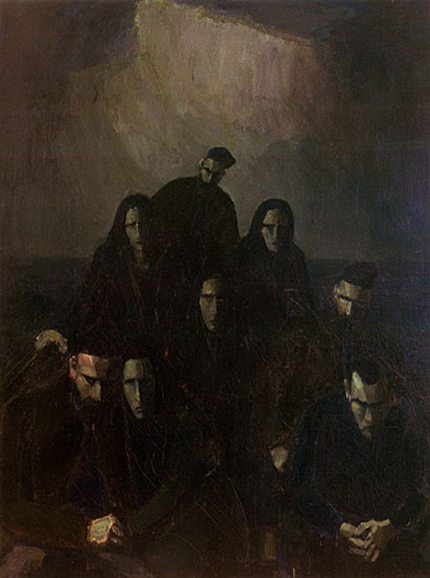 At seta sær málSkriva um evniðInngangur og útgangur skulu hóska samanYvirskrift “At seta sær mál”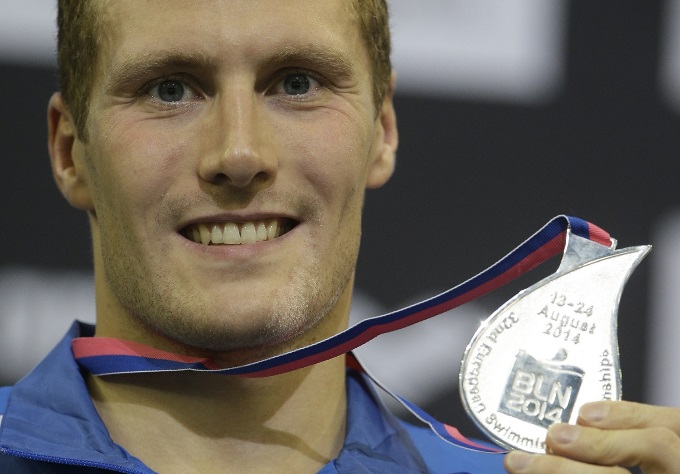 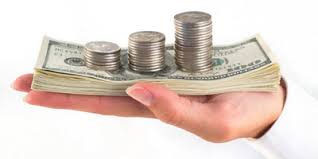 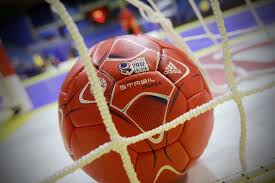 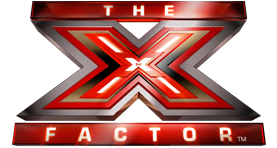 	Tú fert altíð at vera harGreina og tulka yrkinginaHvør er frásøgufólkið og hvør er móttakarin?Lýs sambandid teirra millumInngangur og útgangur skulu hóska samanVel sjálv/ur yvirskriftina Síðstu mánaðarnir teir hava verið sumein villur endaleysur rutsjutúrur. Róp og sjalusi, ongan sálarfrið og nú er tað liðugt sum vit samdust um, men tað kennist so tómt. Eg liggi í songini og sakni alt tað, sum vit gjørdu saman hvønn einasta dag.ADVERTISINGOkkara prát, okkara humor. Ein stórur dreymur er farin í sorð. Tú fert altíð at vera har, vera ein partur av mær so leingi eg livi. Tú fert altíð at vera har, onkustaðni djúpt inni í hjartanum hjá mær. Liggi her og lesi tíni gomlu boð, sum eg ikki havi sletta enn á míni telefon, skal eg senda tær eini boð frá mær. Nei, best er nokk at lata vera, eg veit, men tað kennist so tómt. Tað er so langt úti, at tað ikki bar til,tá man er gódur við hvønn annan og gjarna vil. Men tú klárar ikki at arbeiða við tí,sum pínir og etir teg upp innaní. Tað gekk útyvir okkum, so til síðst ein dag,mátti eg at siga eitt særandi farvæl, men tú veist ikki, at eg innast inni fari at goyma teg sum eitt vakurt minni. Tú fert altíð at vera har, vera ein partur av mær so leingi eg livi. Tú fert altíð at vera har, onkustaðni djúpt inni í hjartanum hjá mær. 